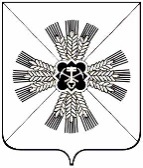 РОССИЙСКАЯ ФЕДЕРАЦИЯКЕМЕРОВСКАЯ ОБЛАСТЬПРОМЫШЛЕННОВСКИЙ МУНИЦИПАЛЬНЫЙ РАЙОНСОВЕТ НАРОДНЫХ ДЕПУТАТОВПРОМЫШЛЕННОВСКОГО МУНИЦИПАЛЬНОГО РАЙОНА5-й созыв, 45-е заседаниеРЕШЕНИЕот 01.12.2016 № 249пгт. ПромышленнаяОб образовании районного фонда финансовой поддержки городского и сельских поселений Промышленновского муниципального района на 2017 годВ соответствии с законом Кемеровской области от 24.11.2005              № 134-ОЗ «О межбюджетных отношениях в Кемеровской области» (с изм. от 30.06.2007 № 101-ОЗ, от 27.12.2007  № 171-ОЗ, от 02.07.2008 № 53-ОЗ, от 23.09.2010 № 94-ОЗ, от 12.12.2011 №35-ОЗ, от 26.11.2013 № 119-ОЗ, от 25.11.2015 № 105-ОЗ, от 28.12.2015 №132-ОЗ), Совет народных депутатов Промышленновского муниципального районаРЕШИЛ:1. Образовать районный фонд финансовой поддержки городского и сельских поселений Промышленновского муниципального района в части, формируемой за счет собственных доходов бюджета Промышленновского муниципального района на 2017 год в сумме 36256  тыс. рублей.2. Настоящее решение вступает в силу с 01.01.2017 и  подлежит опубликованию в районной газете «Эхо»,  обнародованию на официальном сайте администрации Промышленновского муниципального района.3. Контроль  за исполнением    настоящего  решения возложить на председателя комиссии по вопросам бюджета, налоговой политики и финансам (Г.А. Дианова).Председатель Совета народных депутатовПромышленновского муниципального района                           Т.П. МотрийГлаваПромышленновского муниципального района                  Д.П. Ильин